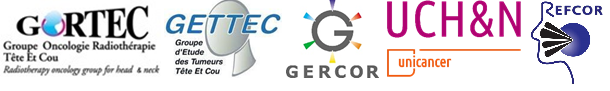 Appel à projets Intergroupe ORL (GORTEC, GERCOR, GETTEC, UniCancer)Session du Conseil Scientifique du 05 septembre 2019Ce formulaire peut être rédigé en anglais ou en françaisDate limite de soumission le 26 août 2019  Première soumission / First submission			    MAJ de la soumission précédente (cocher les sections dédiées aux soumissions précédentes en dernière page) / Previous submission update (fill in section dedicated to previous submission in the last page)INFORMATION GENERALE / GENERAL INFORMATIONPROJET DE RECHERCHE / RESEARCH PROJECTINCLUSIONSFAISABILITE / FEASIBILITYTitre de l’étude envisagée, précédé par son acronyme / Project title, preceded by its acronymNom et Prénom du Coordinateur: / Name & First name of coordinator: Spécialité / Specialty Service / Unit or department Nom et adresse de l’établissement / Name and adress of the establishmentN° Tel : Phone number E-mailPhysicien, Biologiste, Infirmière, autre paramédical / Physician, Biologist, Physicist, Nurse, other paramedical :Source de Financement envisagé / planned source of Funding :Promotion GORTEC    GERCOR   GETTEC    UNICANCERAutres, à préciser : Montant approximatif du financement souhaité (K euros) / Approximate level of funding required (K euros):Nom et Prénom du (de la) méthodologiste / First name and name of the methodologist :  Nom et adresse de l’établissement / Name and adress of the establishmentN° Tel : Phone numberE-mailNom et Prénom de l’économiste (si necessaire) / First name and name of the economist (if any):Nom et adresse de l’établissement / Name and address of the establishmentN° Tel / Phone numberE-mailOrganisation responsable de la gestion du projet / Organization responsible for project management:Organisation responsable de l’assurance qualité / Organization responsible for quality assurance:Organisation du (de la) responsable Data Management des statistiques / Organization responsible for data management and statistics :Nombre de centres partipants envisagé/ Anticipated number of recruiting centersRationnel (contexte et hypothèses) / Rational (context and hypothesis) : Objectif principal / Main objective :Objectifs secondaires (160 mots maxi) / Secondary objectives (160 words max):Critère de jugement principal (liée à l’objectif principal) / Primary end point (linked with the main objective) :Critère de jugement secondaire (liée aux objectifs secondaires) / Secondary end points (linked with the secondary objectives) :Critères d’inclusion et de non-inclusion (/ Study population (main inclusion and exclusion criteria) :Design (cochez et détaillez 320 mots maxi) / (Design (tick and detail 320 words maxi): Meta-analysis	Randomized clinical trial    if yes:	Open 		Single blind 		Double blindSystematic reviews	Pragmatic studies Quasi-expIf health-economics analysis (tick + detail max 320 words):                                         Cost-utility analysis	Cost-effectiveness analysis	Cost-benefit analysisBudget impact analysis	Cost-minimization analysis	Cost-consequence analysisCost of illness analysis	OthersPlease detail:Dans le cas d’un essai sur le médicament / In the case of a drug trial :Phase: I      phase: II      phase: I/II      phase: III      phase: IV Si groupe de comparaison / If comparison groups (48 mots maxi): Experimental group, detail (48 words maxi):                           Control group, detail: Durée de participation de chaque patient (jour/ mois/ année) /Duration of participation of each patient (days/months/years) :Durée du recrutement anticipé (en mois) / Anticipated duration of recruitment (in months) :Considérations statistiques (calcul et justification de l’échantillon à inclure) detail (180 mot maxi)/ Key statistical items (number of scheduled patients, observations to be recruited, sample size information), detail (180 words maxi) :Participation d’un réseau de recherche, détail (32 mots maxi)/ Participation of a research network, detail: Participation de l’Industrie, detail (64 mots maxi)/ Participation of industry, detail (64 words maxi): Autres aspects de la faisabilité du propjet, détail / Others aspects to insure the feasibility of the project, detail:Dans le cas d’une soumission précédente, mentionnez les aspects supplémentaires appropriés aux recommandations du comité scientifique (commentaires des experts et les réponses correspondantes) / In the case of a previous submission, mention the additional aspects relevant to the recommendations of the scientific committee (Experts comments and corresponding answers) :